Πέμπτη 17 Δεκεμβρίου 2020 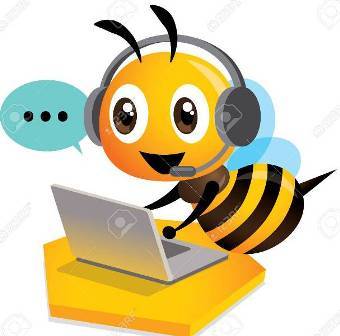 Γλώσσα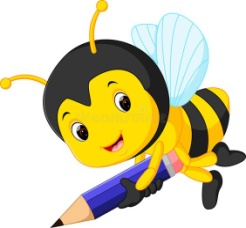 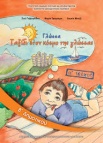 Βιβλίο: σελ 42-43-44Ανάγνωση: Το ποίημά μου για τη γιορτούλα μας.Ορθογραφία - Αντιγραφή: Τις λέξεις της Άσκησης 5 ( σελ 44 του Β.)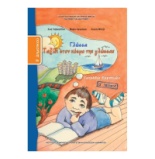 Τετράδιο Εργασιών: σελ 77 ( Μόνο Άσκηση 8 για το σπίτι)Ασκήσεις για το σπίτι: Άσκηση 8 ( σελ 77 του Τ.Ε.)Αν θέλω: Εξασκούμαι σε εργασίες από το ψηφιακό μελίσσι.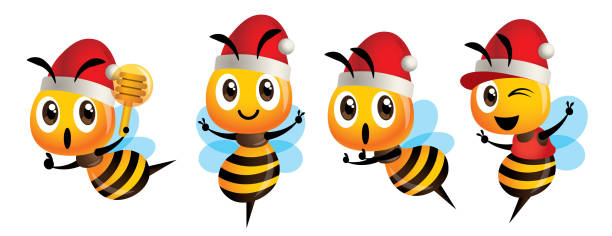 ΜαθηματικάΑν θέλω: Εξασκούμαι σε εργασίες από το ψηφιακό μελίσσι.Τις εργασίες, αν θέλετε, μπορείτε να μου τις στέλνετε όλες μαζί στο τέλος της εβδομάδας για να τις διορθώνω(email: k_tmaria@hotmail.gr). 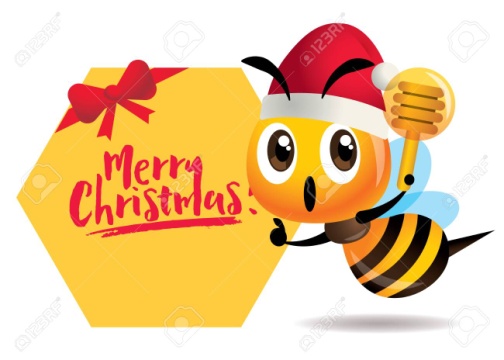 Με πολλή αγάπη η δασκάλα σας Κουτελίδα Μαρία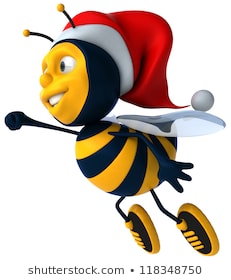  7 μέρες για τα Χριστούγεννα!